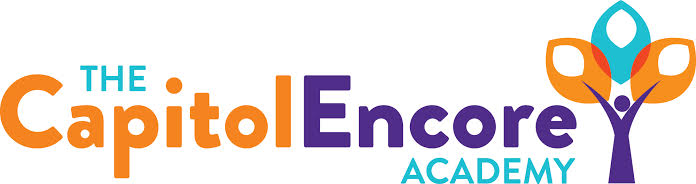 “Learning the Art of Success Every day!”ENCORE BOARD OF DIRECTORSMission StatementThe Capitol Encore Academy will develop artists who inspire others with principles of design and artful thinking through the integration of academic excellence, virtuous character and disciplined artistry.February 25th, 2019 Meeting Minutes5:15 PMThe Capitol Encore Academy126 Hay StreetFayetteville, NC 28301Call to Order		By: W. Hustwit		At: 5:15pmRoll Call			R. Poole		Absent						J. Fiebig		Present					W. Hustwit		Present				S. Angarita		Absent				U. Taylor		Present				A. Thornberg	Absent				T. Hinds		PresentNon Board Members	A. Hill- PrincipalContributing		J. Salisbury- School Nutrition				W. Kneer- SuperintendentConflict of Interest	Inquiry of any potential COI - None				Pledge of AllegianceApproval of Agenda	Motion by W. Hustwit seconded by J. Fiebig to approve the agenda with amendments	Y-4		 N-0	Motion CarriesConsent Items	Motion by W. Hustwit seconded by T. Hinds to approve the minutes from the January 28, 2019 Regular Meeting.Y-4		N-0Motion Carries	Motion by U. Taylor seconded by T. Hinds to approve the January financial report.	Y-4		N-0	Motion CarriesBoard Committee	NoneFEO Report	NoneSIT Report	Increased efforts in parent communication including additional presence on the Facebook group page.  Worksheet created for administration to document strategies being taught, 2nd step tracker which is an indicator.Closed Session	Motion to enter closed session to discuss personel matter by U. Taylor, seconded by W. Hustwit. 5:32	Y – 4		N – 0	Motion carries	Motion to reopen session by J. Fiebig, seconded by W. Hustwit. 6:16	Y – 4		N – 0	Motion carriesAdministrative Report	Updates on enrollment & discipline.  Conferences were well attended, all but 7 parents attended.  Summer School and Reading Camp dates were again discussed as were new offerings for students.  Discussion Items	Discussed EOG dates.  Proposed date range is to start on May 28 and have the last make up day June 5th.Reading Camp discussion, proposed dates are June 12-28.	Summer School discussion, proposed dates June 4-11.Action Items 	Motion to approve proposed EOG dates by U. Taylor, supported by W. Hustwit.	Y – 4		N – 0	Motion carries	Motion to approve proposed Reading Camp dates by W. Hustwit, supported by U. Taylor.	Y – 4		N – 0	Motion carries	Motion to approve proposed Summer School dates by W. Hustwit, supported by U. Taylor.	Y – 4		N – 0	Motion carries	Motion to change the April Board meeting date to the 8th by W. Hustwit, supported by U. Taylor.	Y – 4		N – 0	Motion carriesCall to the Public	NoneAnnouncements	The next Board of Director’s meeting will be held on March 18, 2019 5:15pm. 	Adjournment	Motion By: 		Seconded By: 	Time: 	W. Hustwit		J. Fiebig	     	6:21	Y – 4 			N – 0	Motion carries